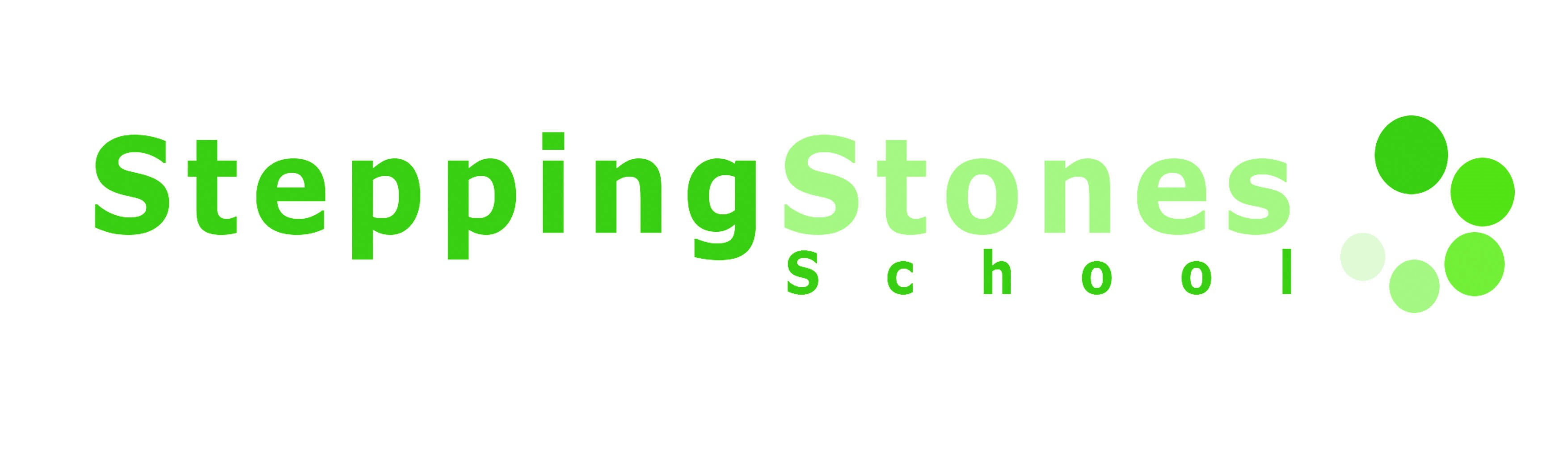 Teaching Assistant Person SpecificationAttributeEssential DesirableMethod of  AssessmentExperienceAt least 2 years TA or other relevant experience SEN Teaching Experience Letter of applicationReferencesInterviewPractical SkillsGood organisation and an ability to prioritiseHigh Standard of Practice. Understanding of IEPS and Statements Letter of applicationReferencesInterviewCommunicationExcellent written and verbal communication skillsLetter of applicationReferencesQualificationsPersonal QualitiesAbility to maintain confidentialityAbility to work under pressureDiplomaticTactfulExcellent time managementPersonable and welcomingInterviewReferencesStrategic ThinkingProblem solver, strategic thinker and plannerAbility to contribute to Staff teamLetter of applicationReferences interviewTechnology / IT SkillsICT expertise and skillsApplicationReferencesEducation and Training Minimum Level 2 Teaching and learning or equivalent SEN QualificationLetter of applicationReferencesQualificationsEqual OpportunitiesStepping Stones and it’s staff have a obligation to implement anti-discriminatory and equal opportunities when carrying out their dutiesKnowledge and understanding of equal opportunities legislationSympathy for the needs of students and familiesLetter of applicationReferencesInterviewPhysicalAble to carry out the duties of the post with reasonable adjustments where necessaryInterviewMedical Other relevant factorsCommit and conform to Stepping Stones values and aimsFlexibility concerning hoursLetter of applicationReferencesInterview